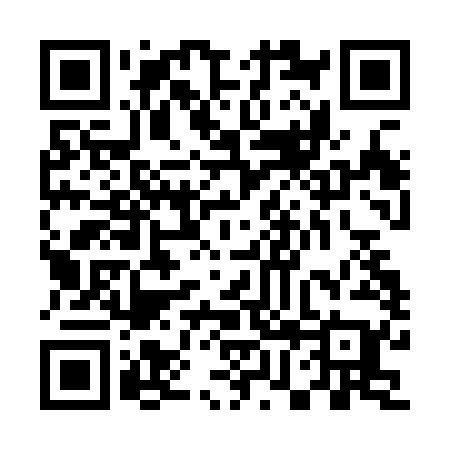 Ramadan times for Tozeur, TunisiaMon 11 Mar 2024 - Wed 10 Apr 2024High Latitude Method: Angle Based RulePrayer Calculation Method: Tunisian Ministry of Religious Affairs Asar Calculation Method: ShafiPrayer times provided by https://www.salahtimes.comDateDayFajrSuhurSunriseDhuhrAsrIftarMaghribIsha11Mon5:205:206:4312:374:006:326:327:5512Tue5:195:196:4212:374:006:336:337:5613Wed5:175:176:4012:374:006:346:347:5714Thu5:165:166:3912:374:016:356:357:5815Fri5:155:156:3812:364:016:366:367:5916Sat5:135:136:3612:364:016:366:368:0017Sun5:125:126:3512:364:016:376:378:0018Mon5:105:106:3412:354:026:386:388:0119Tue5:095:096:3212:354:026:396:398:0220Wed5:075:076:3112:354:026:396:398:0321Thu5:065:066:2912:354:036:406:408:0422Fri5:055:056:2812:344:036:416:418:0523Sat5:035:036:2712:344:036:426:428:0624Sun5:025:026:2512:344:036:426:428:0625Mon5:005:006:2412:334:036:436:438:0726Tue4:594:596:2312:334:046:446:448:0827Wed4:574:576:2112:334:046:456:458:0928Thu4:564:566:2012:324:046:466:468:1029Fri4:544:546:1912:324:046:466:468:1130Sat4:534:536:1712:324:046:476:478:1231Sun4:514:516:1612:324:056:486:488:131Mon4:504:506:1512:314:056:496:498:142Tue4:484:486:1312:314:056:496:498:143Wed4:474:476:1212:314:056:506:508:154Thu4:454:456:1112:304:056:516:518:165Fri4:444:446:0912:304:056:526:528:176Sat4:424:426:0812:304:056:526:528:187Sun4:414:416:0712:304:056:536:538:198Mon4:394:396:0512:294:066:546:548:209Tue4:384:386:0412:294:066:556:558:2110Wed4:364:366:0312:294:066:556:558:22